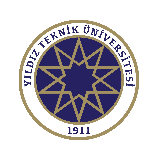 KİMYA BÖLÜMÜ ÖĞRENCİ TAKİP TABLOSUDersin Adı ve Grubu: Öğrenci Numarası:Öğrenci Adı ve Soyadı:Dersin Adı ve Grubu: Öğrenci Numarası:Öğrenci Adı ve Soyadı:NOT : Her deney öncesi quiz yapılacağı için öğrencilerin deneye önceden çalışarak gelmesi gerekmektedir. Dönem sonunda Quiz ve Laboratuar Performans notlarının  ortalaması öğrencinin  1. vize notu olacaktırDeney NoDeneyin AdıLab. Quiz NotuLab Performans Notu1.Vize Notu *123456789101.VİZE NOTU *[Quiz Notu (%50)+Lab.Performans Notu (%50)]1.VİZE NOTU *[Quiz Notu (%50)+Lab.Performans Notu (%50)]1.VİZE NOTU *[Quiz Notu (%50)+Lab.Performans Notu (%50)]1.VİZE NOTU *[Quiz Notu (%50)+Lab.Performans Notu (%50)]Deney NoDeneyin AdıLab.Quiz NotuLab Performans Notu1.VizeNotu *123456789101.VİZE NOTU *[Quiz Notu (%50)+Lab.Performans Notu (%50)]1.VİZE NOTU *[Quiz Notu (%50)+Lab.Performans Notu (%50)]1.VİZE NOTU *[Quiz Notu (%50)+Lab.Performans Notu (%50)]1.VİZE NOTU *[Quiz Notu (%50)+Lab.Performans Notu (%50)]